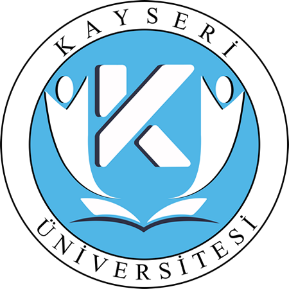 2019-2020 ACADEMIC YEAR ERASMUS+ STUDENT MOBILITY FOR LEARNING APPLICATION RESULTS2019-2020 Akademik Yılı Erasmus+ Öğrenim Hareketliliği Başvuru SonuçlarıNoAdıSoyadıÖğrenci NoBirimiBölümüNihai PuanıSonuç1Rüveyda ÇELİK4034630001Lisanüstü Eğitim EnstitüsüElektrik Elektronik Mühendisliği69,6ASİL2Yasemin DURMUŞ304210075Meslek YüksekokuluMakine ve Metal Teknolojileri69,4ASİL3Cumhur EmreŞAHİN1170320034Uygulamalı Bilimler FakültesiUluslararası Ticaret ve Lojistik68ASİL4Talip KOÇ1170320088Uygulamalı Bilimler FakültesiUluslararası Ticaret ve Lojistik68ASİL